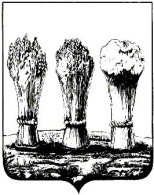 Глава администрации Первомайского района города ПензыП Р И К А ЗО комиссии по исчислению стажа муниципальной службыи трудового стажа в администрации Первомайского района города ПензыВ соответствии с Федеральным законом от 02.03.2007 № 25-ФЗ «О муниципальной службе в Российской Федерации», Законом Пензенской области от 20.02.2008 № 1452-ЗПО «Об исчислении стажа муниципальной службы», приказываю:1. Утвердить состав комиссии по исчислению стажа муниципальной службы и трудового стажа в администрации Первомайского района города Пензы согласно Приложению 1.2. Утвердить Положение о комиссии по исчислению стажа муниципальной службы и трудового стажа в администрации Первомайского района города Пензы согласно Приложению 2.3. Приказ главы администрации Первомайского района города Пензы от 17.11.2014 г. № 119-к «О комиссии по установлению стажа муниципальной службы и трудового стажа в администрации Первомайского района города Пензы» признать утратившим силу.4. Контроль за исполнением настоящего приказа оставляю за собой.Глава администрации							Л.Г. БеляковаПриложение 1 к приказу главы администрации Первомайского района города Пензы от ____________ № _______СОСТАВкомиссии по установлению стажа муниципальной службы и трудового стажа в администрации Первомайского района города ПензыПриложение 2 к приказу главы администрации Первомайского района города Пензы от ____________ № _______Положение о комиссии по исчислению стажамуниципальной службы и трудового стажа в администрации Первомайского района города Пензы1. Общие положения1.1 Настоящее Положение определяет порядок работы комиссии по исчислению стажа муниципальной службы и трудового стажа в администрации Первомайского района города Пензы (далее – комиссия).1.2. Комиссия является постоянно действующим коллегиальным органом. 1.3. В своей работе комиссия руководствуется Конституцией Российской Федерации, Федеральным законом от 02.03.2007 № 25-ФЗ «О муниципальной службе в Российской Федерации»,Законом Пензенской области от 10.10.2007 № 1390-ЗПО «О муниципальной службе в Пензенской области», Законом Пензенской области от 20.02.2008 № 1452-ЗПО «Об исчислении стажа муниципальной службы», иными нормативными правовыми актами по вопросам, связанным с работой комиссии, а также настоящим Положением.2. Основные задачи комиссии2.1. Задачами комиссии являются:1) рассмотрение заявлений муниципальных служащих администрации Первомайского района города Пензы о включении (зачислении) в стаж муниципальной службы, периодов замещения отдельных должностей руководителей и специалистов на предприятиях, в учреждениях и организациях, опыт и знание работы в которых необходимы муниципальным служащим администрации Первомайского района города Пензы для выполнения их должностных обязанностей;2) исчисление стажа муниципальной службы для установления муниципальным служащим администрации Первомайского района города Пензы ежемесячной надбавки к должностному окладу за выслугу лет на муниципальной службе (при назначении на должность муниципальной службы, при изменении стажа муниципальной службы);3) исчисление стажа работы, дающего право на получение ежемесячной надбавки к должностному окладу за выслугу лет, работникам администрации Первомайского района города Пензы, замещающим должности, не являющиеся должностями муниципальной службы.3. Порядок работы комиссии3.1. комиссия состоит из председателя, заместителя председателя, секретаря и других членов.3.2. Основанием для проведения заседания комиссии являются:1) представление кадровой службой администрации Первомайского района города Пензы в комиссию документов, подтверждающих стаж муниципальной службы, дающий право на получение ежемесячной надбавки за выслугу лет на муниципальной службе, муниципальным служащим администрации Первомайского района города Пензы;2) представление кадровой службой администрации Первомайского района города Пензы в комиссию документов, подтверждающих стаж работы, дающий право на получение надбавки за выслугу лет, администрации Первомайского района города Пензы, замещающим должности, не являющиеся должностями муниципальной службы;3) заявление муниципального служащего администрации Первомайского района города Пензы о включении (зачислении) в стаж муниципальной службы периодов замещения отдельных должностей руководителей и специалистов на предприятиях, в учреждениях и организациях, опыт и знание работы в которых необходимы муниципальному служащему администрации Первомайского района города Пензы для выполнения его должностных обязанностей.К заявлению муниципального служащего администрации Первомайского района города Пензы о включении (зачислении) в стаж муниципальной службы периодов замещения отдельных должностей руководителей и специалистов на предприятиях, в учреждениях и организациях, опыт и знание работы в которых необходимы муниципальному служащему администрации Первомайского района города Пензы для выполнения его должностных обязанностей прилагаются:– копия трудовой книжки;– копия должностной инструкции по занимаемой должности;– копия должностной инструкции по занимаемой должности с иного места работы (службы).Документы и заявления рассматриваются в течение 30 календарных дней со дня поступления в комиссию.3.3. Основной формой работы комиссии является заседание. 3.4. Заседания комиссии созываются ее председателем по мере необходимости.3.5. Заседание комиссии считается правомочным, если на нем присутствует не менее 2/3 от общего числа ее членов. Решения комиссии принимаются открытым голосованием, простым большинством голосов членов, присутствующих на заседании. При равенстве голосов голос председательствующего является решающим.Решение комиссии оформляется протоколом заседания комиссии, который подписывается председательствующим на заседании комиссии и секретарем комиссии.3.6. Председатель комиссии осуществляет руководство деятельностью комиссии, председательствует на заседании комиссии и организует ее работу, имеет право решающего голоса при голосовании на заседании комиссии, утверждает повестку заседания комиссии, назначает дату заседания комиссии, дает заместителю председателя комиссии, секретарю комиссии, членам комиссии обязательные к исполнению поручения по вопросам, отнесенным к компетенции комиссии, подписывает протокол заседания комиссии.3.7. Заместитель председателя комиссии выполняет поручения председателя комиссии, исполняет обязанности председателя комиссии в его отсутствие, обеспечивает контроль за своевременной подготовкой материалов для рассмотрения на заседании комиссии.3.8. Секретарь комиссии осуществляет подготовку материалов для рассмотрения на заседании комиссии, выполняет поручения председателя комиссии и его заместителя, отвечает за ведение делопроизводства комиссии, оповещает членов комиссии о времени и месте заседания, проверяет их явку, знакомит с материалами по вопросам, вынесенным на рассмотрение комиссии, осуществляет подготовку и оформление протокола заседания комиссии, подписывает протокол заседания комиссии.Во время отсутствия секретаря комиссии, его функции исполняет другой член Комиссии по поручению председателя комиссии.3.9. Члены комиссии обладают равными правами при рассмотрении и обсуждении вопросов, отнесенных к компетенции комиссии, и осуществляют следующие функции: участвуют в заседании комиссии и его подготовке, предварительно (до заседания комиссии) знакомятся с материалами по вопросам, выносимым на ее рассмотрение, вносят предложения об отложении рассмотрения вопроса и о запросе дополнительных материалов по нему, участвуют в обсуждении вопросов, рассматриваемых на заседании комиссии, участвуют в голосовании при принятии решений по вопросам повестки дня, выполняют поручения председателя комиссии.3.10. Комиссия принимает одно из следующих решений:1) включить (засчитать) в стаж муниципальной службы, периоды замещения отдельных должностей руководителей и специалистов на предприятиях, в учреждениях и организациях, опыт и знание работы в которых необходимы муниципальному служащему администрации Первомайского района города Пензы для выполнения его должностных обязанностей;2) отказать во включении (зачислении) в стаж муниципальной службы, периодов замещения отдельных должностей руководителей и специалистов на предприятиях, в учреждениях и организациях, опыт и знание работы в которых необходимы муниципальному служащему администрации Первомайского района города Пензы для выполнения его должностных обязанностей;3) исчислить стаж муниципальной службы для установления муниципальному служащему администрации Первомайского района города Пензы ежемесячной надбавки к должностному окладу за выслугу лет на муниципальной службе (при назначении на должность муниципальной службы, при изменении стажа муниципальной службы).4) исчислить стаж работы для установления работникам администрации Первомайского района города Пензы, замещающим должности, не являющиеся должностями муниципальной службы, ежемесячной надбавки к должностному окладу за выслугу лет (при назначении на должность, при изменении трудового стажа).3.11. Основанием для отказа о включении (зачислении) в стаж муниципальной службы муниципальному служащему периодов замещения отдельных должностей руководителей и специалистов на предприятиях, в учреждениях и организациях, опыт и знание работы в которых необходимы муниципальному служащему администрации Первомайского района города Пензы для выполнения его должностных обязанностей, является:– непредставление муниципальным служащим документов, указанных в подпункте 3 пункта 3.2 настоящего Положения;– отсутствие в документах, указанных в подпункте 3 пункта 3.2 настоящего Положения, информации о должностных обязанностях при замещении отдельных должностей руководителей и специалистов на предприятиях, в учреждениях и организациях, опыт и знание работы в которых необходимы муниципальному служащему для выполнения его должностных обязанностей.3.12. В течение трех дней после дня подписания протокол заседания комиссии направляется работодателю.4. Заключительные положения4.1. Решения комиссии носят рекомендательный характер.4.2. Спорные вопросы, связанные с исчислением стажа муниципальной службы и трудового стажа, рассматриваются в порядке, установленном законодательством Российской Федерации.Заместитель главы администрации					 А.А. Краснова17.03.2015 №178-рПредседатель комиссииПредседатель комиссииПредседатель комиссииКраснова А.А.–заместитель главы администрацииЗаместитель председателя комиссииЗаместитель председателя комиссииЗаместитель председателя комиссииКолодкина В.В.Секретарь комиссииМарочкина Е.Б.–_начальник отдела делопроизводства и хозяйственного обеспеченияглавный специалист отдела социально-экономического развития территории районаЧлены комиссии:Члены комиссии:Члены комиссии:Фомичева Г.В.–начальник отдела финансов, учета и отчетностиМаряскина Л.Ю.–начальник отдела по взаимодействию с органами территориального  общественного самоуправленияПопадьева С.А.–главный специалист отдела делопроизводства и хозяйственного обеспечения, председатель профкома